Republika e Kosovës - Republic of KosovoKomisioni Qendror i ZgjedhjeveCentral Election CommissionUniversiteti i Prizrenit - University of Prizren“Ukshin Hoti”UKSHIN HOTI2010LISTA E KANDIDATËVE PËR PARLAMENT STUDENTOR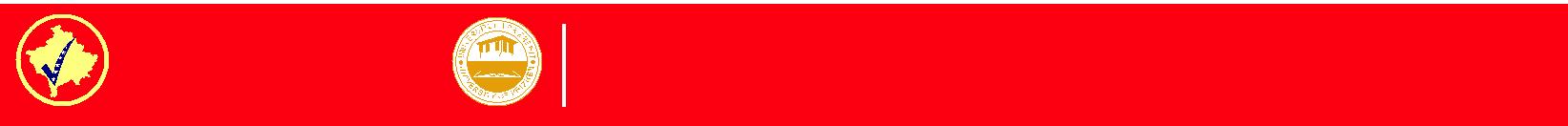 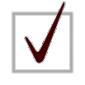 Personi / përfaqësuesi i autorizuar / adresuar i organizatës në bazë të vendimit të organizatës studentoreListat e kandidatëve për Parlament të studentëve duhet të plotësohet me shkronja të shtypit (të mëdha)Lista e kandidatëve të organizatës studentore për zgjedhjet për Parlament të studentëve, duhet të jetë e saktë, të mos ketë studentë përsëritës (studentë të cilët e kanë përsëritur/humbur vitin akademik), po ashtu duhet që të mos ketë kandidatë të cilët kanë qenë në mandatin e mëparshëm për këshill të studentëve. Lista e Kandidatëve për zgjedhjet studentore për Parlament të studentëve duhet të dërgohet më së largu 10 ditë para ditës së votimit, pra dita e fundit e dorëzimit të listës së kandidatëve për Parlament të studentëve është 30.06.2023, dhe duhet të dërgohet në mënyrë elektronike dhe në hard copy në Komisionin e Zgjedhjeve të Studentëve.Zgjedhjet për Parlament Studentor të Universitetit “Ukshin Hoti” Prizren2023Emri i plotë i organizatës ashtu siç efshtë̈ në Certifikatën e Regjistrimit të OJQ-sëShkurtesaShkurtesa  DatëlindjaVendi iFakultetiViti iNr.Emri dhe MbiemriNr. i ID  DatëlindjaVendi iAdresadheViti iNr.Emri dhe MbiemriNr. i ID  DatëlindjaLindjesAdresadheRregj.LindjesDepartamentiRregj.Departamenti  1  2    3    4  5  6  7  8  9  10  11  12  13  14  15  16  17  18